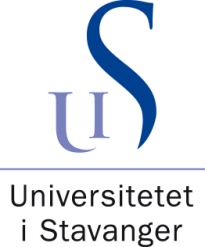 Søknad om godkjenning av eksternt ph.d.-emne Navn på kandidat:Navn på emne:Antall studiepoeng:Institusjon emnet er tatt ved:Hvilken del av opplæringsdelen det skal erstatte:Vitenskapsfilosofi/ Forskningsdesign/EtikkMetodeSpesialiseringVedlegg:Emnebeskrivelse på eksternt emne.Dokumentasjon på bestått emnet. Hvis du ikke har tatt emnet enda må dokumentasjon på bestått emnet ettersendes. 